SUPPLEMENTARY MATERIALS – ДОПОЛНИТЕЛЬНЫЕ МАТЕРИАЛЫInfluence of kerosene pollution on cellulolytic activity of albic retisols and arenosols (laboratory experiment)Влияние керосина на целлюлозолитическую активность дерново-подзолистой и песчаной пустынной почвы (лабораторный эксперимент) A.V. Sharapova, I.N. Semenkov, P.P. Krechetov, S.A. Lednev, T.V. KorolevaА. В. Шарапова, И. Н. Семенков, П. П. Кречетов, С. А. Леднев, Т. В. КоролеваEurasian Soil Science.Почвоведение.  Table S1. Properties of humus layer in soils.Таблица S1. Свойства гумусового горизонта почв.Примечание. Здесь и далее в таблицах приведены среднее и стандартное отклонение по трем измерениям. Kav и Pav – доступный калий и фосфор. ЕКО – емкость катионного обмена.Note. Hereinafter, tables contents mean values and standart deviation by three measurements. Kav and Pav are available calcium and phosphorus respectively, CEC is cation exchange capacityTable S2. Initial humidity level of soil samples with account of kerosene added.Таблица S2. Начальный уровень влажности исследуемых образцов почв с учетом внесенного керосина.Table S3. CA in soils (mg / g / day) grouped by kerosene load.Таблица S3. ЦА в почвах, сгруппированных по нагрузке керосина (скорость потери массы, мг/г/сутки).*Группы нагрузок керосина: низкая (1 и 5 г/кг), средняя (10 г/кг), высокая (25 и 100 г/кг)*Group of kerosene loads: ‘Low’ are 1 g/kg and 5 g/kg, ‘Medium’ is 10 g/kg, ‘High’ are 25 g/kg and 100 g/kgTable S4. Differences in CA in contaminated soil grouped according to loads in comparing with control (the Mann-Whitney U-test).Таблица S4. Уровень значимости отличий ЦА в загрязненных вариантах почв (по выборкам согласно нагрузкам) относительно контроля по критерию Манна Уитни.Примечание. Значимые различия (<0,05) выделены жирным шрифтом. Нагрузка: низкая – 1 и 5 г/кг, средняя 10 г/кг, высокая 25 и 100 г/кг.Note. Significant differences (p-value <0.05) are in bold type. Group of kerosene loads: ‘Low’ are 1 g/kg and 5 g/kg, ‘Medium’ is 10 g/kg, ‘High’ are 25 g/kg and 100 g/kg.Table S5. Amount of kerosene (in % of initial concentration) in soil samples at the end of observation periods.Таблица S5. Доля керосина от исходного содержания, оставшегося в исследуемых образцах в конце срока наблюдений.н.о. – ниже предела обнаруженияBDL is ‘below detection limit’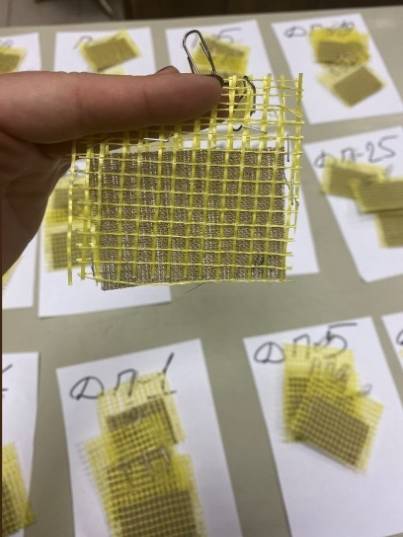 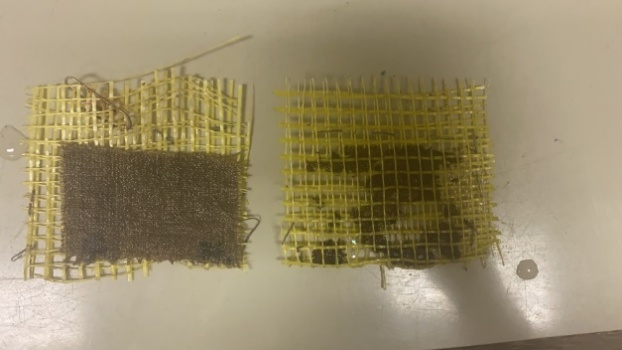 Fig. S1. Figure. S1. Observation on the CA of soils during a laboratory experiment: a) Initial state of linen fragments (test objects); b) type of test objects after 3 months of incubation (left, load 100 mg / kg, right, control).Рис. S1. Наблюдение за ЦА почв в условиях лабораторного эксперимента: a) исходное состояние фрагментов льняного полотна (тест-объектов); б) вид тест-объектов после 3-х месячной инкубации (слева нагрузка 100 мг/кг, справа – контроль).Fig. S1. Figure. S1. Observation on the CA of soils during a laboratory experiment: a) Initial state of linen fragments (test objects); b) type of test objects after 3 months of incubation (left, load 100 mg / kg, right, control).Рис. S1. Наблюдение за ЦА почв в условиях лабораторного эксперимента: a) исходное состояние фрагментов льняного полотна (тест-объектов); б) вид тест-объектов после 3-х месячной инкубации (слева нагрузка 100 мг/кг, справа – контроль).ПочваSoilрН(вод)pH (water)Сорг, %Organic carbon, %ЕКО, ммоль(+)/100 г почвы
CEC, mmol(+)/100 g of soil Pav, мг/кгPav, mg/kgNH4+, мг/кгNH4+, mg/kgKav, мг/кгKav, mg/kgДерново-подзолистая(Albic Retisols)5,9±0,53,6±0,317±366±455±39166±31Песчаная пустынная(Arenosols)9,0±0,50,36±0,227,3±0,317±75,2±2,6145±67ПочваSoilНагрузка керосина, г/кгLoad of kerosene, g/kgВлажность, %Humidity, %Дерново-подзолистая (Albic Retisols)0 (контроль)22,3Дерново-подзолистая (Albic Retisols)122,1Дерново-подзолистая (Albic Retisols)528,2Дерново-подзолистая (Albic Retisols)1022,6Дерново-подзолистая (Albic Retisols)2524,6Дерново-подзолистая (Albic Retisols)10031,4Песчаная пустынная (Arenosols)0 (контроль)4,8Песчаная пустынная (Arenosols)14,7Песчаная пустынная (Arenosols)55,0Песчаная пустынная (Arenosols)105,3Песчаная пустынная (Arenosols)256,5Песчаная пустынная (Arenosols)10012,7ПочваSoilНагрузка*Load*Срок инкубации, месяцTerm of incubation (months)ЦА
CAДерново-подзолистая(Albic Retisols)Контроль/Control0-39,24±0,27Дерново-подзолистая(Albic Retisols)Контроль/Control3-76,18±0,67Дерново-подзолистая(Albic Retisols)Контроль/Control7-135,30±0,06Дерново-подзолистая(Albic Retisols)НизкаяLow0-35,57±1,31Дерново-подзолистая(Albic Retisols)НизкаяLow3-76,40±1,14Дерново-подзолистая(Albic Retisols)НизкаяLow7-135,31±0,44Дерново-подзолистая(Albic Retisols)СредняяMedium0-32,36±0,40Дерново-подзолистая(Albic Retisols)СредняяMedium3-72,66±0,42Дерново-подзолистая(Albic Retisols)СредняяMedium7-135,50±0,09Дерново-подзолистая(Albic Retisols)Высокая(High)0-32,66±0,29Дерново-подзолистая(Albic Retisols)Высокая(High)3-71,66±1,39Дерново-подзолистая(Albic Retisols)Высокая(High)7-133,68±0,69Песчаная пустынная(Arenosols)КонтрольControl0-33,87±0,29Песчаная пустынная(Arenosols)КонтрольControl3-72,15±0,14Песчаная пустынная(Arenosols)КонтрольControl7-130,98±0,15Песчаная пустынная(Arenosols)НизкаяLow0-31,65±0,51Песчаная пустынная(Arenosols)НизкаяLow3-71,36±0,58Песчаная пустынная(Arenosols)НизкаяLow7-131,68±0,38Песчаная пустынная(Arenosols)СредняяMedium0-31,05±0,09Песчаная пустынная(Arenosols)СредняяMedium3-71,15±0,22Песчаная пустынная(Arenosols)СредняяMedium7-130,76±0,04Песчаная пустынная(Arenosols)ВысокаяHigh0-30,83±0,18Песчаная пустынная(Arenosols)ВысокаяHigh3-70,79±0,48Песчаная пустынная(Arenosols)ВысокаяHigh7-130,36±0,33ПочваSoilСрок инкубации, месяцTerm of incubation (months)НагрузкаLoadp-valueДерново–подзолистая (Albic Retisols)0–3Низкая / Low0,03Дерново–подзолистая (Albic Retisols)0–3Средняя / Medium0,08Дерново–подзолистая (Albic Retisols)0–3Низкая и средняя / Low and medium0,02Дерново–подзолистая (Albic Retisols)0–3Высокая/High 0,03Дерново–подзолистая (Albic Retisols)3–7Низкая / Low0,70Дерново–подзолистая (Albic Retisols)3–7Средняя / Medium0,08Дерново–подзолистая (Albic Retisols)3–7Низкая и средняя  /Low and medium0,71Дерново–подзолистая (Albic Retisols)3–7Высокая / High 0,03Дерново–подзолистая (Albic Retisols)7–13Низкая / Low0,37Дерново–подзолистая (Albic Retisols)7–13Средняя  /Medium0,08Дерново–подзолистая (Albic Retisols)7–13Низкая и средняя / Low and medium0,14Дерново–подзолистая (Albic Retisols)7–13Высокая / High 0,03Песчаная пустынная (Arenosols)0–3Низкая / Low0,03Песчаная пустынная (Arenosols)0–3Средняя  / Medium0,08Песчаная пустынная (Arenosols)0–3Низкая и средняя  /Low and medium0,02Песчаная пустынная (Arenosols)0–3Высокая / High 0,04Песчаная пустынная (Arenosols)3–7Низкая / Low0,03Песчаная пустынная (Arenosols)3–7Средняя  /Medium0,08Песчаная пустынная (Arenosols)3–7Низкая и средняя / Low and medium0,02Песчаная пустынная (Arenosols)3–7Высокая  /High 0,03Песчаная пустынная (Arenosols)7–13Низкая  /Low0,03Песчаная пустынная (Arenosols)7–13Средняя  /Medium0,08Песчаная пустынная (Arenosols)7–13Низкая и средняя  /Low and medium0,46Песчаная пустынная (Arenosols)7–13Высокая  /High 0,03Вариант нагрузки керосина, г/кгLoad of kerosene, g/kgСроки отбора проб, месяцTime of observation (months)Сроки отбора проб, месяцTime of observation (months)Сроки отбора проб, месяцTime of observation (months)Вариант нагрузки керосина, г/кгLoad of kerosene, g/kg3 7 13 Дерново-подзолистая (Albic Retisols)Дерново-подзолистая (Albic Retisols)Дерново-подзолистая (Albic Retisols)Дерново-подзолистая (Albic Retisols)1н.о. (BDL)н.о. (BDL)н.о. (BDL)54н.о. (BDL)н.о. (BDL)10253н.о. (BDL)2561440,10810079521Песчаная пустынная (Arenosols) Песчаная пустынная (Arenosols) Песчаная пустынная (Arenosols) Песчаная пустынная (Arenosols) 1н.о. BDLн.о. (BDL)н.о. (BDL)56н.о. (BDL)н.о. (BDL)10283н.о. (BDL)257155110076782